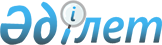 2000 жылы ауыл мектептерін бітірген азаматтарды Қазақстан Республикасы жоғары оқу орындарына қабылдау квотасы туралы
					
			Күшін жойған
			
			
		
					Қазақстан Республикасы Білім және ғылым министрінің 2000 жылғы 31 мамырдағы N 529 бұйрығы Қазақстан Республикасының Әділет министрлігінде 2000 жылғы 6 маусым N 1145 тіркелді. Бұйрықтың күші жойылды - Қазақстан Республикасы Білім және ғылым министрінің 2005 жылғы 10 наурыздағы N 145 бұйрығымен.



     


Ескерту: Бұйрықтың күші жойылды - Қазақстан Республикасы Білім және ғылым министрінің 2005 жылғы 10 наурыздағы N 145 бұйрығымен.





---------------Бұйрықтан үзінді----------------





      Нормативтік құқықтық базаны қолданыстағы заңнамаға сәйкестендіру мақсатында БҰЙЫРАМЫН:





      1. Қоса беріліп отырған тізім бойынша Қазақстан Республикасы Білім және ғылым министрінің кейбір шешімдерінің күші жойылды деп танылсын.






      2. ...






      3. ...





      Министр





Қазақстан Республикасы Білім 






және ғылым министрінің    






2005 жылғы 10 наурыздағы   






N 145 бұйрығына қосымша    





Қазақстан Республикасы Білім және ғылым министрінің күші жойылған кейбір шешімдерінің тізімі





      1. ...






      2. "2000 жылы ауыл мектептерін бітірген азаматтарды Қазақстан Республикасы жоғары оқу орындарына қабылдау квотасы туралы" Қазақстан Республикасы Білім және ғылым министрі қызметін атқарушының 2000 жылғы 31 мамырдағы N 529 бұйрығы (Қазақстан Республикасының нормативтік құқықтық актілерін мемлекеттік тіркеу тізілімінде N 1145 болып тіркелген, 2000 жылғы 28 маусымдағы N 27 "Заң газеті").






      3. ...






      4. ...






      5. ...






      6. ...






___________________________________________________



       Қазақстан Республикасы Үкіметінің 1999 жылғы 24 сәуірдегі N 464 
 P990464_ 
 "Қазақстан Республикасы мемлекеттік жоғары оқу орындарында студенттер контингентін қалыптастырудың жаңа моделі туралы" қаулысын және Қазақстан Республикасы Үкіметінің 2000 жылғы 29 ақпандағы N 315 
 P000315_ 
 "Қазақстан Республикасы Үкіметінің 1999 жылғы 24 сәуірдегі N 464 қаулысына өзгерістер мен толықтырулар енгізу туралы" қаулысын жүзеге асыру мақсатында Бұйырамын: 



      1. Ауылдың әлеуметтік-экономикалық дамуына ықпалы бар мамандықтар бойынша мемлекеттік білім тапсырысының 30 пайыздан кем емес көлемінде 2000 жылы Қазақстан Республикасы жоғары оқу орындарына ауыл мектептерін бітірген азаматтарды қабылдау квотасы бекітілсін. 



      2. 2000 жылы Қазақстан Республикасы жоғары оқу орындарына ауыл 

мектептерін бітірген азаматтарды қабылдау үшін бекітілген квота бойынша 

жоғары кәсіптік білім беру мамандықтарының қоса берілген Тізбесі 

бекітілсін.

     3. Жоғары білім департаменті (Ә. Әбжаппаров) осы бұйрықты белгіленген 

тәртіппен Қазақстан Республикасының Әділет министрлігіне мемлекеттік 

тіркеуден өткізуге ұсынсын.

     4. Осы бұйрық Әділет министрлігінде тіркелген күннен бастап күшіне 

енеді.

     5. Осы бұйрықтың орындалуын бақылау вице-Министр Ә.Ахметовке 

жүктелсін.

     Министр

                                           Білім және ғылым

                                           министрлігінің

                                           2000 жылғы 31.05. 

                                           N 529 бұйрығына қосымша

       2000 жылы ауыл мектептерін бітірген азаматтарға

              арналған қабылдау квотасының

          жоғары білім мамандықтарының тізімі

 _____________________________________________________________________

  Код!     Мамандарды дайындау    ! Шифр ! Мамандықтар атауы

                бағыттары      

 _____________________________________________________________________

   1               2                 3              4

 _____________________________________________________________________

 01  Жаратылыстану-ғылыми         0101    Математика

     мамандықтары (0100)          0104    Физика

                                  0105    Информатика

                                  0107    Химия

                                  0108    Биология

                                  0110    География

                                  0112    Метеорология және гидрология

 _____________________________________________________________________

 02  Гуманитарлық                 0203    Тарих

     мамандықтары (0200)          0210    Журналистика

                                  0212    Қазақ тілі мен әдебиеті

                                  0213    Орыс тілі мен әдебиеті

 _____________________________________________________________________

 03  Білім мамандықтары           0301    Математика және физика

     (0300)                       0302    Физика және информатика

                                  0303    Биология және химия

                                  0306    Тарих және география

                                  0307    Қазақ тілі мен әдебиеті, шет тілі

                                  0309    Орыс тілі мен әдебиеті, шет тілі

                                  0310    Валеология

                                  0311    Дене шынықтыру мәдениеті және

                                          спорт

                                  0312    Алғашқы әскери дайындық және

                                          дене шынықтыру

                                  0313    Кәсіптік оқу және еңбек

                                  0314    Педагогика және психология

                                  0315    Педагогика және бастауыш мектепте

                                          оқытудың әдістемесі

                                  0316    Дефектология

                                  0317    Музыка және ән айту

                                  0318    Бейнелеу өнері мен сызу

                                  0319    Шет тілі: екі шет тілі

                                  0320    Әлеуметтік педагогика

                                  0321    Педагогика және мектепке дейінгі

                                          тәрбиелеу мен оқытудың әдістемесі

  ____________________________________________________________________

 04  Медициналық                  0401    Емдеу ісі

     мамандықтары (0400)          0402    Педиатрия

                                  0403    Тазалық және эпидемиология

                                  0404    Стоматология

                                  0405    Дәрі жасау

 _____________________________________________________________________

 05  Ветеринарлық                 0501    Ветеринарлық медицина

     мамандықтар (0500)           0502    Ветеринарлық іс

 _____________________________________________________________________

 06  Өнер және мәдениет           0615    Кітапхана тану және библиография

     мамандықтары (0600)          0621    Дәстүрлі  өнер - жыр

 _____________________________________________________________________

 07  Экономикалық                 0703    Статистика

     мамандықтар (0700)           0707    Бухгалтерлік есеп және аудит

                                  0709    Табиғатты пайдалану экономикасы

                                  0713    АЭК экономика мен менеджмент

 _____________________________________________________________________

 09  Басқару мамандықтары         0905    Маркетинг және коммерция

     (0900)                       0908    Тауартану және қажеттілік

                                          тауарларының сапасын сараптау

                                  0915    Еңбек ресурстарын басқару

 _____________________________________________________________________

 15  Ақпараттық жүйелер           1501    Ақпараттық жүйелер (қолданатын   

     (1500)                               облыстары бойынша)

 _____________________________________________________________________

 16  Стандарттау және             1602    Ауылшаруашылық өнімдерін

     сертификаттау (1600)                 стандарттау және сертификаттау

 _____________________________________________________________________

 17  Тіршілік әрекеттерінің       1701    Өрт қауіпсіздігі

     қауіпсіздігі (1700)          1702    Еңбек және тіршілік әрекеттерінің

                                          қауіпсіздігі

                                  1703    Қолданбалы экология

 _____________________________________________________________________

 18  Геология (1800)              1802    Барлау және іздеудің геофизикалық

                                          әдістері

 _____________________________________________________________________

 21  Электр энергетикасы          2103    Суэлектр энергетикасы

     (2100)                       2105    Ауылшаруашылық өндірісін

                                          электрлендіру және автоматтандыру

 _____________________________________________________________________

 22  Жылу энергетикасы (2200)     2202    Су және отын технологиясы

 25  Мәшине жасау (2500)          2503    Ауылшаруашылық мәшине жасау

 27  Теңіз техникасы              2702    Кеме энергетикалық қондырғылар

     (2700)                               мен жабдықтар

 _____________________________________________________________________

 28  Көлік техникасы (2800)       2801    Автомобиль және трактор жасау

                                  2803    Көтергіш-көлік, құрылыс, жол

                                          мәшинелері және жабдықтары

                                  2805    Автомобильдер және автомобиль

                                          шаруашылығы

 _____________________________________________________________________

 30  Көлік пайдалану              3001    Тасымалдауды және жол қозғалысын

     (3000)                                ұйымдастыру (көлік түріне

                                           байланысты)

                                  3005    Тиеу-түсіру жұмысының

                                          механизациясы

 _____________________________________________________________________

 33  Электрмеханикалық және       3307   Көлік құралдарының электр

     электртехникалық жабдықтар          жабдықтары 

     (3300)                       3308   Технологиялық кешендердің

                                         электржетегі және

                                         автоматтандырылуы

 _____________________________________________________________________

     Геодезия және картография    3201   Қолданбалы геодезия

     (3200) 

 _____________________________________________________________________

 38  Радиоэлектроника және        3804   Автоматты электрлік байланыс

     телекоммуникация (3800)      3808   Көліктік радиожабдықтарды

                                         техникалық пайдалану

                                  3809   Радиобайланыс және радионавигация

 _____________________________________________________________________

 40  Бұйымдар мен кең             4003   Былғары және мех технологиясы

     қолданылатын                  

     тауарлардың химиялық  

     технологиясы (4000)    

 _____________________________________________________________________

 42  Азық-түлік тағамдарының      4201   Астық өнімдері, нан және макарон

     технологиясы                        технологиясы

     (4200)                       4202   Кондитер және қант өнімдері

                                         технологиясы

                                  4203   Консерві және ұзақ сақталатын

                                         өнімдер технологиясы

                                  4204   Ашыту өндірісі және шарап жасау

                                         технологиясы

                                  4205   Ет және сүт өнімдері технологиясы

                                  4206   Балық өнімдері және майлар

                                         технологиясы

                                  4207   Қоғамдық тамақтандыру өнімдері

                                         технологиясы

 _____________________________________________________________________

 43  Құрылыс (4300)               4301   Өнеркәсіптік және азаматтық

                                         құрылыс

                                  4306   Сумен қамтамасыз ету, суды бұру

                                         және су қорларын қорғау

                                  4308   Құрылысты механикаландыру және

                                         автоматтандыру

                                  4309   Темір жол құрылысы, темір жол     

                                         және темір жол шаруашылығы

                                  4310   Жолдар және аэродромдар

                                         құрылысы, көпірлер және жер асты

                                         көлігі

 _____________________________________________________________________

 44  Агроинженерлік іс            4401   Жер кадастрі және қозғалмайтын

     (4400)                              мүлікті бағалау

                                  4402   Жер ресурстарын және жерді

                                         үйлестіруді басқару

                                  4403   Гидромелиорация және мелиорация

                                         жұмыстарын механикаландыру

                                  4405   Ауыл шаруашылығы өндірісін

                                         механикаландыру

                                  4406   Агротехникалық сервис

 _____________________________________________________________________

 45  Өсімдік тану                 4501   Агрономия

     (4500)                       4503   Жеміс-жидек және жүзім шаруашылығы

                                  4504   Агроэкология

                                  4507   Фермерлік іс

 _____________________________________________________________________

 46  Мал шаруашылығы (4600)       4601   Аңшылық және аң шаруашылығы

                                  4603   Ауыл шаруашылық биотехнологиясы

                                         және селекция

                                  4607   Мал шикізатының (өнімінің)

                                         тауартануы

 _____________________________________________________________________

 47 Орман және парк               4701   Орман инженерлік ісі

    шаруашылығы (4700)            4702   орман және бау-бақша шаруашылығы

 _____________________________________________________________________

 48  Су және балық                4801   Ихтиология және балық қорын қорғау

     шаруашылығы (4800)           4802   Балық шаруашылығы және су

                                         геологиясы

                                  4803   Өндірістік балық аулау

                                  4804   Аквамәдениет

 _____________________________________________________________________

     Оқығандар:

              Омарбекова А.Т.

              Балабекова Г.Г.

					© 2012. Қазақстан Республикасы Әділет министрлігінің «Қазақстан Республикасының Заңнама және құқықтық ақпарат институты» ШЖҚ РМК
				